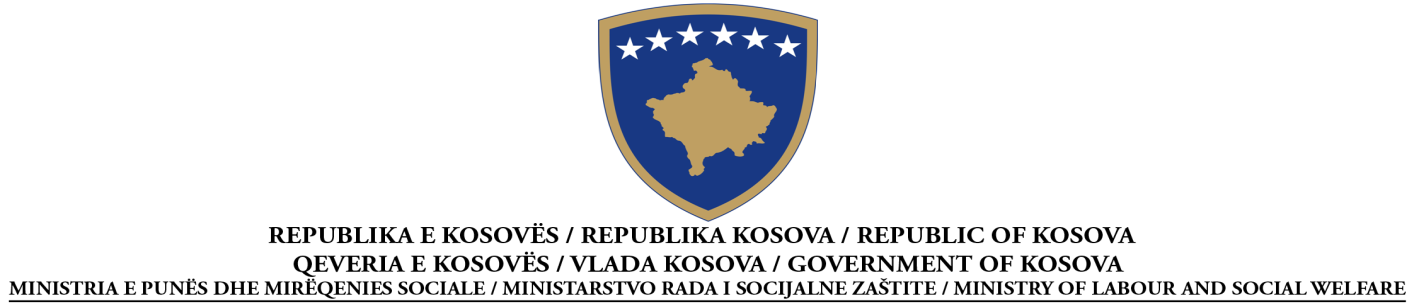 OBAVEŠTENJE O POTPISIVANJU UGOVORAUsluge  Na osnovu člana 40 Zakona br.04/L-042 o javnim nabavkama Republike Kosova, izmenjen i dopunjen Zakonom br.04/L-237, Zakonom br. 05/L-068 i Zakonom br. 05/L-092Datum pripreme obaveštenja:  16/05/2016Ovo obaveštenje je pripremljeno na JEZICIMA:DEO I: UGOVORNI AUTORITETI.1 IME, ADRESA I UGOVORNOG AUTORITETA (UA)Ugovor uključuje zajedničku nabavku     Ugovor se dodeljuje od strane Centralne agencije za nabavkeDEO II: PREDMET UGOVORAII.1) OPISDEO III: POSTUPAKIII.1) VRSTA POSTUPKA[klikni na jednu i izbriši ostale]Otvoreni Ograničeni  Konkurentni sa pregovorimaPregovaračkiKvotiranjeMinimalne vrednostiIII.2) KRITERIJUMI ZA DODELUDEO IV: DODELA UGOVORA(U slučaju dodele nekoliko delova nekolicini uspešnih ekonomskih operatera, ponovi odeljak S IV.3, IV.4 i IV.5. za svaki deo)V) DODATNE INFORMACIJENabavka br.20916006236AlbanskiSrpskiEngleskiSlužbeni naziv:Ministarstvo Rada i Socijalne ZaštiteSlužbeni naziv:Ministarstvo Rada i Socijalne ZaštiteSlužbeni naziv:Ministarstvo Rada i Socijalne ZaštiteSlužbeni naziv:Ministarstvo Rada i Socijalne ZaštiteAdresa UA: Ul.  “UÇK”, br.64, sprat IV, kancelarija br.407Adresa UA: Ul.  “UÇK”, br.64, sprat IV, kancelarija br.407Adresa UA: Ul.  “UÇK”, br.64, sprat IV, kancelarija br.407Adresa UA: Ul.  “UÇK”, br.64, sprat IV, kancelarija br.407Grad: Priština	Poštanski broj10 000Poštanski broj10 000Mesto:PrištinaLice za kontakt:Feti   Ibishi,  Minavere GërguriLice za kontakt:Feti   Ibishi,  Minavere GërguriTelefon:038 212 895		Telefon:038 212 895		Email:minavere.gerguri@rks-gov.netEmail:minavere.gerguri@rks-gov.netFax:038 212 895	Fax:038 212 895	Internet adresa (po potrebi):Internet adresa (po potrebi):http://mpms.rks-gov.net/http://mpms.rks-gov.net/DaNeDaNeII.1.1 Naslov ugovora koji je dodelio ugovorni autoritet:Usluge bifea u zgradi MRSZ-a _______________________________________________________________II.1.1 Naslov ugovora koji je dodelio ugovorni autoritet:Usluge bifea u zgradi MRSZ-a _______________________________________________________________II.1.1 Naslov ugovora koji je dodelio ugovorni autoritet:Usluge bifea u zgradi MRSZ-a _______________________________________________________________II.1.1 Naslov ugovora koji je dodelio ugovorni autoritet:Usluge bifea u zgradi MRSZ-a _______________________________________________________________II.1.2 Vrsta ugovora i lokacija radova, mesto isporuke ili izvršavanja(odabrati samo jednu kategoriju –radovi, snabdevanje  ili usluge –koja najviše odgovara posebnom predmetu vašeg ugovora)II.1.2 Vrsta ugovora i lokacija radova, mesto isporuke ili izvršavanja(odabrati samo jednu kategoriju –radovi, snabdevanje  ili usluge –koja najviše odgovara posebnom predmetu vašeg ugovora)II.1.2 Vrsta ugovora i lokacija radova, mesto isporuke ili izvršavanja(odabrati samo jednu kategoriju –radovi, snabdevanje  ili usluge –koja najviše odgovara posebnom predmetu vašeg ugovora)II.1.2 Vrsta ugovora i lokacija radova, mesto isporuke ili izvršavanja(odabrati samo jednu kategoriju –radovi, snabdevanje  ili usluge –koja najviše odgovara posebnom predmetu vašeg ugovora)         Rad       Snabdevanje             Usluge             Usluge Izvršenje Plan i izvršenje Ostvarivanje, bilo kojim sredstvima, posla, odgovarajući  na uslove  Kupovina Finansijski zakup (lizing) Zakup Kupovina na kredit Njihovo kombiniranjeGlavna tačka ili lokacija radova____________________________________________Glavno mesto isporuke____________________________________________Glavno mesto izvršavanjaMRSZ________ Glavno mesto izvršavanjaMRSZ________ II.1.3 Obaveštenje obuhvataUspostavljanje javnog okvirnog ugovora:          Trajanje javnog okvirnog ugovora: u mesecima ________________II.1.3 Obaveštenje obuhvataUspostavljanje javnog okvirnog ugovora:          Trajanje javnog okvirnog ugovora: u mesecima ________________II.1.3 Obaveštenje obuhvataUspostavljanje javnog okvirnog ugovora:          Trajanje javnog okvirnog ugovora: u mesecima ________________II.1.3 Obaveštenje obuhvataUspostavljanje javnog okvirnog ugovora:          Trajanje javnog okvirnog ugovora: u mesecima ________________II.1.4 Kratak opis predmeta ugovora Usluge bifea u zgradi MRSZ-a – gde će Ekonomski Operater pružati usluge za hladna i topla unutar zgrade II.1.4 Kratak opis predmeta ugovora Usluge bifea u zgradi MRSZ-a – gde će Ekonomski Operater pružati usluge za hladna i topla unutar zgrade II.1.4 Kratak opis predmeta ugovora Usluge bifea u zgradi MRSZ-a – gde će Ekonomski Operater pružati usluge za hladna i topla unutar zgrade II.1.4 Kratak opis predmeta ugovora Usluge bifea u zgradi MRSZ-a – gde će Ekonomski Operater pružati usluge za hladna i topla unutar zgrade Predviđena vrednost ugovora:____9,950.00€__________Predviđena vrednost ugovora:____9,950.00€__________Predviđena vrednost ugovora:____9,950.00€__________Predviđena vrednost ugovora:____9,950.00€__________Finansirana:  Sopstvena Konsolidovani budžet Kosova DonacijaFinansirana:  Sopstvena Konsolidovani budžet Kosova DonacijaFinansirana:  Sopstvena Konsolidovani budžet Kosova DonacijaFinansirana:  Sopstvena Konsolidovani budžet Kosova DonacijaTrajanje ugovora (datum početka i završetka):27.05.2016  -  27.05.2017Trajanje ugovora (datum početka i završetka):27.05.2016  -  27.05.2017Trajanje ugovora (datum početka i završetka):27.05.2016  -  27.05.2017Trajanje ugovora (datum početka i završetka):27.05.2016  -  27.05.2017II.1.5) Klasifikacija po zajedničkom rečniku nabavki (ZRN): 55.00.00.00-0II.1.5) Klasifikacija po zajedničkom rečniku nabavki (ZRN): 55.00.00.00-0II.1.5) Klasifikacija po zajedničkom rečniku nabavki (ZRN): 55.00.00.00-0II.1.5) Klasifikacija po zajedničkom rečniku nabavki (ZRN): 55.00.00.00-0 Najniža cena ili    Ekonomski najpovoljnija ponuda IV.1) Datum pokretanja aktivnosti nabavke  20/04/2016IV.1) Datum pokretanja aktivnosti nabavke  20/04/2016IV.1) Datum pokretanja aktivnosti nabavke  20/04/2016IV.1) Datum pokretanja aktivnosti nabavke  20/04/2016Datum objavljivanja obaveštenja o ugovoru   22/04/2016Datum objavljivanja obaveštenja o ugovoru   22/04/2016Datum objavljivanja obaveštenja o ugovoru   22/04/2016Datum objavljivanja obaveštenja o ugovoru   22/04/2016Datum otvaranja ponuda   29/04/2016Datum otvaranja ponuda   29/04/2016Datum otvaranja ponuda   29/04/2016Datum otvaranja ponuda   29/04/2016Datum objavljivanja obaveštenja o dodeli ugovora  06.05.016Datum objavljivanja obaveštenja o dodeli ugovora  06.05.016Datum objavljivanja obaveštenja o dodeli ugovora  06.05.016Datum objavljivanja obaveštenja o dodeli ugovora  06.05.016Datum potpisivanja ugovora   12.05.2016Datum potpisivanja ugovora   12.05.2016Datum potpisivanja ugovora   12.05.2016Datum potpisivanja ugovora   12.05.2016IV.2) Broj zahteva za povlačenje tenderskog dosijea: 6IV.2) Broj zahteva za povlačenje tenderskog dosijea: 6IV.2) Broj zahteva za povlačenje tenderskog dosijea: 6IV.2) Broj zahteva za povlačenje tenderskog dosijea: 6Broj primljenih tendera: 4Broj primljenih tendera: 4Broj primljenih tendera: 4Broj primljenih tendera: 4Broj odgovornih tendera: 4Broj odgovornih tendera: 4Broj odgovornih tendera: 4Broj odgovornih tendera: 4Rok za podnošenje tendera: uobičajeni  skraćeniRok za podnošenje tendera: uobičajeni  skraćeniRok za podnošenje tendera: uobičajeni  skraćeniRok za podnošenje tendera: uobičajeni  skraćeniIV.3) Ime i adresa ekonomskog operatera sa kojim je potpisan ugovor IV.3) Ime i adresa ekonomskog operatera sa kojim je potpisan ugovor IV.3) Ime i adresa ekonomskog operatera sa kojim je potpisan ugovor IV.3) Ime i adresa ekonomskog operatera sa kojim je potpisan ugovor Službeni naziv: D.P.H " IN"Službeni naziv: D.P.H " IN"Službeni naziv: D.P.H " IN"Službeni naziv: D.P.H " IN"Poštanska adresa: Rr. Luan Haradinaj, 17/1, PrištinaPoštanska adresa: Rr. Luan Haradinaj, 17/1, PrištinaPoštanska adresa: Rr. Luan Haradinaj, 17/1, PrištinaPoštanska adresa: Rr. Luan Haradinaj, 17/1, PrištinaGrad: PrištinaPoštanski broj: 10 000Poštanski broj: 10 000Mesto” PrištinaURL (ako se primenjuje): “[ubaci veb]” URL (ako se primenjuje): “[ubaci veb]” URL (ako se primenjuje): “[ubaci veb]” URL (ako se primenjuje): “[ubaci veb]” Osoba za kontakt: Shaban AlijaOsoba za kontakt: Shaban AlijaEmail: Email: Telefon: Telefon: Faks: “[ubaci faks EO]” Faks: “[ubaci faks EO]” IV.4) Informacije o vrednosti ugovoraUkupna vrednost ugovora: 7,978.80€Odgovarajući tender sa najnižom cenom: 7,978.80€Odgovarajući tender sa najvišom cenom: 14,220.00€IV.4) Informacije o vrednosti ugovoraUkupna vrednost ugovora: 7,978.80€Odgovarajući tender sa najnižom cenom: 7,978.80€Odgovarajući tender sa najvišom cenom: 14,220.00€IV.4) Informacije o vrednosti ugovoraUkupna vrednost ugovora: 7,978.80€Odgovarajući tender sa najnižom cenom: 7,978.80€Odgovarajući tender sa najvišom cenom: 14,220.00€IV.4) Informacije o vrednosti ugovoraUkupna vrednost ugovora: 7,978.80€Odgovarajući tender sa najnižom cenom: 7,978.80€Odgovarajući tender sa najvišom cenom: 14,220.00€IV.5) Ugovor će verovatno biti dat na podizvođenjeAko je odgovor sa da, vrednost ili procenat ugovora koji će verovatno biti dat na podizvođenjeVrednost ________________________ ; ili Procenat _____ %;                      Nije poznato    IV.5) Ugovor će verovatno biti dat na podizvođenjeAko je odgovor sa da, vrednost ili procenat ugovora koji će verovatno biti dat na podizvođenjeVrednost ________________________ ; ili Procenat _____ %;                      Nije poznato    IV.5) Ugovor će verovatno biti dat na podizvođenjeAko je odgovor sa da, vrednost ili procenat ugovora koji će verovatno biti dat na podizvođenjeVrednost ________________________ ; ili Procenat _____ %;                      Nije poznato    IV.5) Ugovor će verovatno biti dat na podizvođenjeAko je odgovor sa da, vrednost ili procenat ugovora koji će verovatno biti dat na podizvođenjeVrednost ________________________ ; ili Procenat _____ %;                      Nije poznato    